 Διεύθυνση Αγροτικής Οικονομίας  ΠΕ Καρδίτσας                                                                       Δελτίο τύπουΘΕΜΑ: Χρήση γεωργικών φαρμάκων εντός οικισμών και λοιπών ειδικών περιοχών.    Η Διεύθυνση Αγροτικής Οικονομίας ΠΕ Καρδίτσας στα πλαίσια εφαρμογής του Νόμου 4036/2012,που αφορά στη διάθεση και χρήση των γεωργικών φαρμάκων, γνωστοποιεί  τα ακόλουθα:  Το Υπουργείο Αγροτικής Ανάπτυξης και Τροφίμων, λαμβάνοντας υπόψη τις αναγκαίες απαιτήσεις υγιεινής, δημόσιας υγείας και βιοποικιλότητας, φροντίζει ώστε να ελαχιστοποιείται ή να απαγορεύεται η χρήση γεωργικών φαρμάκων εντός οικισμών και λοιπών ειδικών περιοχών.            Ως ειδικές περιοχές χαρακτηρίζονται αυτές που βρίσκονται  κοντά σε κατοικίες και ευαγή ιδρύματα, καθώς και αυτές  που χρησιμοποιούνται από ευπαθείς ομάδες του πληθυσμού ή από το ευρύ κοινό, όπως δημόσια πάρκα  και κήποι, αθλητικές εγκαταστάσεις και εγκαταστάσεις αναψυχής, σχολεία και παιδικές χαρές.            Στις παραπάνω περιοχές εφαρμόζονται κατά προτεραιότητα μέτρα βιολογικού ελέγχου και χρησιμοποιούνται  γεωργικά φάρμακα χαμηλού κινδύνου.Οι ελάχιστες αποστάσεις που πρέπει να τηρούνται μεταξύ ζώνης ψεκασμού γεωργικών φαρμάκων και ειδικής περιοχής,  ορίζονται ως εξής:α) Για τα σκευάσματα με ταξινόμηση, επισήμανση και συσκευασία σύμφωνα με την υπ΄ αριθμ. 265/3−9−2002 απόφαση του Υπουργού και Υφυπουργού  Οικονομίας και Οικονομικών (ΦΕΚ 1214/τ.Β΄/19−9−2002), όπως ισχύει:β) Για τα σκευάσματα με ταξινόμηση, επισήμανση και συσκευασία σύμφωνα με τον Κανονισμό (ΕΚ)     1272/2008, όπως ισχύει:Η χρήση γεωργικών φαρμάκων πρέπει να γίνεται από επαγγελματίες χρήστες που κατέχουν πιστοποιητικό γνώσεων ορθολογικής χρήσης φυτοπροστατευτικών προϊόντων ή από κατόχους τίτλου σπουδών, που επέχει θέση του ανωτέρω αναφερόμενου πιστοποιητικούΟι προβαίνοντες σε ψεκασμούς στις παραπάνω αναφερόμενες περιοχές, θα πρέπει να ενημερώνονται από τον επιστήμονα που εξέδωσε την συνταγή χρήσης των γεωργικών φαρμάκων και τον  υπεύθυνο επιστήμονα του καταστήματος προμήθειας γεωργικών φαρμάκων και να δίνουν ιδιαίτερη προσοχή στη σήμανση, που αναγράφεται στην ετικέτα της συσκευασίας τους. Επιπλέον, υποχρεούνται να προβαίνουν πριν από κάθε ψεκασμό σε έγγραφη ενημέρωση, να αναρτούν δηλαδή στο χώρο που θα γίνει ο ψεκασμός έντυπη ανακοίνωση τουλάχιστον 48 ώρες πριν την εφαρμογή, ώστε οι περίοικοι να λαμβάνουν τα απαραίτητα μέτρα προφύλαξης.Καρδίτσα, 02 Απριλίου 2019                                                                                                                                                       Με Ε.Π                                                                                                      Ο                                                                                   Προϊστάμενος της Δ/νσης     Δημήτριος Β. Κωστής                                                               ΓεωπόνοςΧώροι προστασίαςΧρήση εξοπλισμού εφαρμογής με χαμηλήαερομεταφορά του ψεκαστικού νέφουςΧρήση εξοπλισμού εφαρμογής με χαμηλήαερομεταφορά του ψεκαστικού νέφουςΧρήση εξοπλισμού εφαρμογής με χαμηλήαερομεταφορά του ψεκαστικού νέφουςΕφαρμογή μενεφελοψεκαστήρεςμε εξαίρεσηηλεκτροστατικούςνεφελοψεκαστήρεςΧώροι προστασίαςσκευάσματα μεεπισήμανση Τ ή Τ+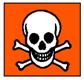 σκευάσματα μεεπισήμανση Xn ή Xi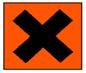 σκευάσματαχωρίς καμία απότις προηγούμενες επισημάνσειςΕφαρμογή μενεφελοψεκαστήρεςμε εξαίρεσηηλεκτροστατικούςνεφελοψεκαστήρεςΝοσοκομεία , ευαγή ιδρύματα, παιδικές χαρές , κατασκηνωτικοί χώροι και άλλες εγκαταστάσεις αναψυχής , σχολεία και εκπαιδευτήρια, αθλητικές εγκαταστάσεις, δημόσια πάρκα200  μέτραΞενοδοχειακές επιχειρήσεις,στρατόπεδα,αρχαιολογικούς και τουριστικούς χώρους.Χωρίς περιορισμόΚατοικίες εκτός σχεδίουπόλεως, οικισμού ή ζώνηςΧωρίς περιορισμόΚατοικίες εντός σχεδίουπόλεως, εντός οικισμού και εντός ζώνηςΧωρίς περιορισμόΧώροι αστικού πρασίνου (πλην πάρκων)Χωρίς περιορισμόΧώροι προστασίαςΧρήση εξοπλισμού εφαρμογής με χαμηλήαερομεταφορά του ψεκαστικού νέφουςΧρήση εξοπλισμού εφαρμογής με χαμηλήαερομεταφορά του ψεκαστικού νέφουςΧρήση εξοπλισμού εφαρμογής με χαμηλήαερομεταφορά του ψεκαστικού νέφουςΕφαρμογή μενεφελοψεκαστήρεςμε εξαίρεσηηλεκτροστατικούςνεφελοψεκαστήρεςΧώροι προστασίαςσκευάσματα μεεικονόγραμμα κινδύνουή  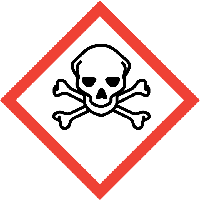 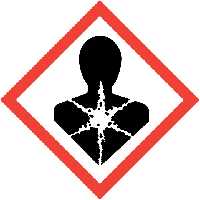 Σκευάσματαμεεικονόγραμμα κινδύνου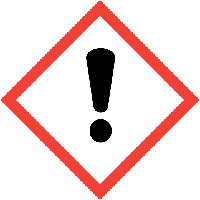 Σκευάσματαχωρίς κανένα απότα προηγούμεναεικονογράμματαΕφαρμογή μενεφελοψεκαστήρεςμε εξαίρεσηηλεκτροστατικούςνεφελοψεκαστήρεςΝοσοκομεία, ευαγήιδρύματα, παιδικέςχαρές, κατασκηνωτικοίχώροι και άλλεςεγκαταστάσειςαναψυχής, σχολεία καιεκπαιδευτήρια,αθλητικέςεγκαταστάσεις, δημόσια πάρκαΞενοδοχειακές επιχειρήσεις,στρατόπεδα,αρχαιολογικούς και τουριστικούς χώρους.Χωρίς περιορισμόΚατοικίες εκτός σχεδίουπόλεως, οικισμού ή ζώνηςΧωρίς περιορισμόΚατοικίες εντός σχεδίουπόλεως, εντός οικισμού και εντός ζώνηςΧωρίς περιορισμόΧώροι αστικού πρασίνου (πλην πάρκων)Χωρίς περιορισμό